TACOMA PUBLIC SCHOOL P&C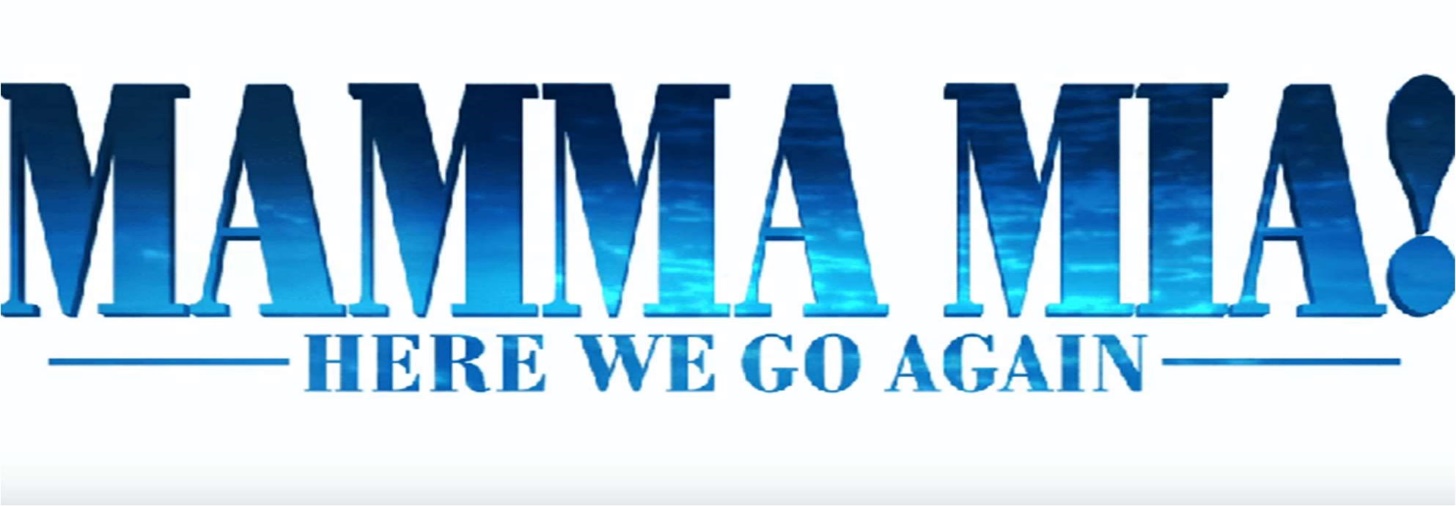 MOVIE NIGHTCome and have a night out with friends and enjoy the singing and dancing with the next Mamma Mia movie!When: Monday 30th July 2018, Event Cinemas Tuggerah at 6.30pm(please arrive by 6.15pm) Cost: $20 per personLucky door prizes, raffles and other surprises on the nightPay your money to the office or online with the “My School Connect” app (please provide your mobile no) or at the office with the note below(The movie has not been rated yet. It is up to parent/carer if they wish to bring their children along – cost for tickets is the same for children)Mamma Mia! Here We Go Again Movie NightName: _______________________________________________________ Contact Number & Email: __________________________________________________________ (to confirm tickets)No. of Tickets: _________________           Total Money Enclosed: _________________